		Pressemeldung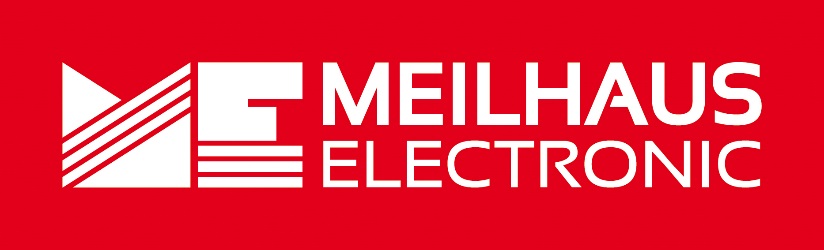 Datum:	Februar 2022Text/Bilder online:	https://www.meilhaus.de/about/press/2022-q1
PR03-2022-Keysight-U942x.docx
PR03-2022-Keysight-U942x-1.jpg
PR03-2022-Keysight-U942x-2.jpgThema/Subject:	Keysight U9422/U9424 FET Solid-State-Switches bis 54 GHz bei Meilhaus Electronic GmbH.Sperrfrist:	-Keysight U9422/U9424 FET Solid-State-Switche bis 54 GHzBreites Betriebsfrequenzband, beste Isolierung, geringe VideostreuungAlling, Februar 2022 – Die Geräte der Keysight U942xA/B/C-Serie sind Hochfrequenz-FET-Halbleiterschalter (Solid-State-Switche) mit Lötanschluss und USB/HDMI. Bei den Modellen U9422A/B/C handelt es sich um SPDT-Schalter, bei den Modellen U9424A/B/C um SP4T-Schalter. Die Schalter erweitern die Anzahl der Testports für die Messung von Multi-DUTs oder Multiport-Geräten in Signalrouting-Anwendungen. Das Betriebsfrequenzband der U942xA/B/C-Switche reicht von 300 kHz bis 26,5, 50 oder 54 GHz und die hervorragende Isolierung von mindestens 90 dB bei 26,5 GHz oder mindestens 64 dB bei 54 GHz minimiert das Übersprechen von Port zu Port. Die Schaltgeschwindigkeit der Switche beträgt einige Mikrosekunden, darum eignen sie sich ideal für den Einsatz für HF- und Mikrowellen-Schaltanwendungen in der Instrumentierung, Kommunikation, Radar, Schaltmatrizen und anderen Testsystemen, bei denen Geschwindigkeit und Lebensdauer kritische Parameter sind.Industrielle Messtechnik erfordert sehr schnelles, sehr zuverlässiges Testen, und nicht selten sequenzielles Testen vieler Prüflinge, bzw. gleichzeitiges Messen mit verschiedenen Messinstrumenten an einem Prüfling. Um solche Messungen mit einer Vielzahl von Ein- und Ausgangskanälen zuverlässig und automatisiert durchzuführen, ist ein gesteuertes „Signal-Routing“ bzw. „Signal-Switching“ erforderlich. Switching-Anwendungen lassen sich mit EM- oder Solid-State-Technik durchführen, die Wahl ist abhängig von den jeweiligen Anforderungen an den Test. Bei den Geräten der U942xA/B/C-Serie von Keysight handelt es sich um Solid-State-Switche, die dort eingesetzt werden, wo schnelles, verschleißfreies Schalten gegenüber der Signalleistung Priorität hat. Die U9422/U9424-Schalter bieten eine sehr hohe Isolationsleistung von 100 dB bei bis zu 9 GHz bzw. 70 dB bei bis zu 54 GHz zwischen den Anschlüssen. Die Videoleckströme sind sehr niedrig und betragen weniger als 50 mVpp für einen SPDT (Single Pole Double Throw). Wo hohe Videoleckströme die Messgenauigkeit beeinträchtigen und möglicherweise empfindliche Komponenten oder Geräte beschädigen können, gewährleisten niedrige Videoleckströme die sichere Prüfung empfindlicher Komponenten, wie beispielsweise Mischer und Verstärker. Die besonders hohe Schaltgeschwindigkeit von einigen Mikrosekunden macht die U9422/U9424 Solid-State-Switche außerdem besonders geeignet für Anwendungen in den Bereichen Instrumentierung, Kommunikation, Radar, Schaltmatrizen und verschiedenen anderen Testsystemen, wo Geschwindigkeit und Lebensdauer eines Schalters kritische Parameter sind. Erhältlich sind die U9422/U9424 FET Solid-State-Switche von Keysight im Webshop unter www.meilhaus.de. Über Meilhaus Electronic:Die Meilhaus Electronic GmbH mit Sitz in Alling bei München gehört zu den führenden europäischen Entwicklern, Herstellern und Vertriebs-Unternehmen auf dem Gebiet der PC-Mess- und Schnittstellen-Technik. Seit 1977 bietet Meilhaus Electronic Know-how, innovative Entwicklungen und individuelle, kundenspezifische, EMV-gerechte Lösungen für die professionelle Messtechnik und Datenkommunikation. Einsatzgebiete liegen im Bereich Labor, Industrie, Prozess-Automation, HF-Messtechnik, Pre-Compliance-Test, Gebäude- und Umwelttechnik, Automotive-Diagnose/KFZ-Technik bis hin zu Forschung und Entwicklung sowie Hochschule und Ausbildung. Das Produktspektrum umfasst Messinstrumente wie VNA, Funkkommunikationsanalysatoren, Datenlogger, Schnittstellen, Kabeltester, Software sowie PC-Karten und Komponenten für PCI-Express, PCI, USB und Ethernet.Alles rund um die PC-Messtechnik: Messwerterfassung, Steuerung und Datenübertragung in Labor und Industrie. Erfahren Sie mehr unter www.meilhaus.dePresse-KontaktMarcella Dallmayer
m.dallmayer@meilhaus.deErnst Bratz
e.bratz@meilhaus.de
Tel. (0 81 41) 52 71-171Wir freuen uns über eine Veröffentlichung (Print/Online/Newsletter) und stehen Ihnen für weitere Beiträge und Rückfragen gerne zur Verfügung.Die aktuelle Pressemitteilung inklusive hochauflösendem Bildmaterial finden Sie zum Download unter 
www.meilhaus.de/infos/news/presseMeilhaus Electronic GmbHMEsstechnik fängt mit ME an.www.meilhaus.comAm Sonnenlicht 282239 Alling bei MünchenTel.:	(0 81 41) 52 71 - 0Fax:	(0 81 41) 52 71 - 129sales@meilhaus.de